The Announcement of the Vice-Rector for Education of Lodz University of Technology of 30 June 2020 on fees for educational services and other services provided at full-time and part-time first-cycle and second-cycle degree programmes at Lodz University of Technology in the academic year 2020/2021 charged to non-Polish citizens (foreigners) not listed in Article 324(2) of the Act of 20 July 2018 – Law on Higher Education and Science, is amended as follows:1. I (4) shall have the following wording:"The relevant Vice-Dean for Student Affairs may establish instalment payments for the repetition of classes or semester, and in justified cases establish partial or full fee exemption for the student in accordance with the Resolution upon the student's request, which constitutes an Appendix to the Announcement, submitted to the appropriate Dean's Office/Student Affairs Office. The requests of students pursuing studies at the International Faculty of Engineering of Lodz University of Technology require, before being considered, the opinion of the Director of the International Cooperation Centre of Lodz University of Technology."2. I (5) shall have the following wording:The student is subject to a total exemption from the fees charged in the academic year 2020/21 for the repetition of certain classes, the reason for not obtaining credit for which was the confirmed lack of completion of classes or final tests /examinations in the course in the summer semester 2019/20, or the student's inability to participate in classes, final tests or examinations conducted using distance learning techniques and methods applied due to the suspension of classes at the university in the summer semester of the academic year 2019/20 caused by the SARS-CoV-2 virus. The decision to waive fees for this reason is made individually for each student by the relevant Dean for Student Affairs, on his/her own initiative or at the written request of the student submitted before the deadline for payment of the accrued fee. The requests of students pursuing studies at the International Faculty of Engineering of Lodz University of Technology require, before being considered, the opinion of the Director of the International Cooperation Centre of Lodz University of Technology."3. I (6) shall have the following wording:A student may be exempted in whole or in part from the fee for repeating the classes necessary to prepare the diploma thesis if the reason for not submitting the diploma paper on time was the lack of possibility to perform the activities necessary to prepare the thesis due to the threat of SARS-CoV-2 virus. A decision on exemption from the fee for this reason is made individually for each student by the relevant Dean for Student Affairs, upon the student's written request supplemented by an opinion of the thesis supervisor, submitted before the obligatory date of submitting the diploma paper. The requests of students pursuing studies at the International Faculty of Engineering of Lodz University of Technology require, before being considered, the opinion of the Director of the International Cooperation Centre of Lodz University of Technology."4. V (1)(2) shall have the following wording:„2) Fees shall be charged for the issuance of the following documents:a) electronic student ID card – PLN 17;b) a document confirming the completion of postgraduate studies – PLN 30c) additional copy of the diploma translated into a foreign language – PLN 40."5. The Appendix to the Announcement shall have a new wording and shall constitute the Annex to the present Appendix to the Announcement.6. The remaining provisions of the Announcement shall remain unchanged.7. This Appendix shall enter into force on 25.01.2021 and shall apply for the academic year 2020/21.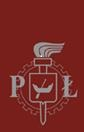 Appendix No 1 of 25 January 2021to the ANNOUNCEMENTof the Vice-Rector for Education of TULof 30 June 2020on the fees for educational services and other services provided at full-time and part-time first-cycle and second-cycle degree programmes at Lodz University of Technology in the academic year 2020/2021 charged to non-Polish citizens (foreigners) not listed in Article 324(2) of the Act of 20 July 2018  Law on Higher Education and Science